РЕШЕНИЕРассмотрев проект решения о внесении изменений в Решение Городской Думы Петропавловск-Камчатского городского округа от 30.11.2011 № 446-нд
«Об участии в профилактике терроризма и экстремизма, а также минимизации и (или) ликвидации последствий проявлений терроризма и экстремизма в границах Петропавловск-Камчатского городского округа», внесенный первым заместителем Главы администрации Петропавловск-Камчатского городского округа
Панченко Е.А., в соответствии со статьей 28 Устава Петропавловск-Камчатского городского округа, Городская Дума Петропавловск-Камчатского городского округаРЕШИЛА:Принять Решение о внесении изменений в Решение Городской Думы Петропавловск-Камчатского городского округа от 30.11.2011 № 446-нд «Об участии в профилактике терроризма и экстремизма, а также минимизации и (или) ликвидации последствий проявлений терроризма и экстремизма в границах Петропавловск-Камчатского городского округа».Направить принятое Решение Главе Петропавловск-Камчатского городского округа для подписания и обнародования. РЕШЕНИЕот 27.10.2014 № 260-ндО внесении изменений в Решение Городской Думы Петропавловск-Камчатского городского округа от 30.11.2011 № 446-нд «Об участии в профилактике терроризма и экстремизма, а также минимизации и (или) ликвидации последствий проявлений терроризма и экстремизма в границах Петропавловск-Камчатского городского округа»Принято Городской Думой Петропавловск-Камчатского городского округа(решение от 22.10.2014 № 571-р)1. В разделе 4: 1) абзац второй изложить в следующей редакции: «- разрабатывает, принимает и реализует в рамках муниципальных программ мероприятия по профилактике терроризма и экстремизма, а также минимизации и (или) ликвидации последствий проявления терроризма и экстремизма в границах городского округа;»;2) дополнить абзацем восьмым следующего содержания:«Финансирование мероприятий в сфере профилактики терроризма и экстремизма, а также минимизации и (или) ликвидации последствий проявлений терроризма и экстремизма осуществляется за счет средств бюджета городского округа, бюджетов других уровней бюджетной системы Российской Федерации, добровольных взносов юридических, физических лиц, индивидуальных предпринимателей.».2. Настоящее Решение вступает в силу после дня его официального опубликования.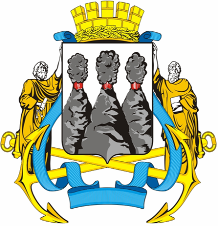 ГОРОДСКАЯ ДУМАПЕТРОПАВЛОВСК-КАМЧАТСКОГО ГОРОДСКОГО ОКРУГАот 22.10.2014 № 571-р21-я сессияг.Петропавловск-КамчатскийО принятии решения о внесении изменений в Решение Городской Думы Петропавловск-Камчатского городского округа от 30.11.2011      № 446-нд «Об участии в профилактике терроризма и экстремизма, а также минимизации и (или) ликвидации последствий проявлений терроризма и экстремизма в границах Петропавловск-Камчатского городского округа»Глава Петропавловск-Камчатского городского округа, исполняющий полномочия председателя Городской Думы К.Г. Слыщенко ГОРОДСКАЯ ДУМАПЕТРОПАВЛОВСК-КАМЧАТСКОГО ГОРОДСКОГО ОКРУГАГлава Петропавловск-Камчатского городского округа   К.Г. Слыщенко